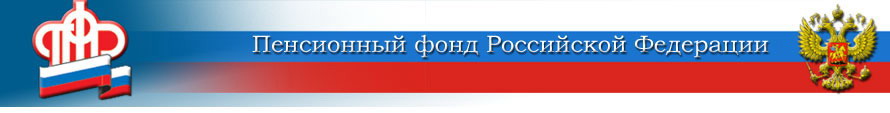 Отделение ПФР по Свердловской области сообщает о предстоящей реорганизации ряда управлений ПФР 	Отделение Пенсионного фонда Российской Федерации по Свердловской области сообщает о предстоящей реорганизации путем присоединения:- УПФР в Новолялинском районе и УПФР в Гаринском районе к УПФР в городе Серове и Серовском районе и создании Государственного учреждения — Управление Пенсионного фонда Российской Федерации в г. Серове Свердловской области (межрайонного) (далее УПФР в г. Серове (межрайонное));УПФР в г. Серове (межрайонное) будет осуществлять свою деятельность на территориях городского округа город Серов, Сосьвинского городского округа, Новолялинского городского округа, Гаринского городского округа. Все права, обязанности и функции реорганизованных управлений ПФР переходят к УПФР в г. Серове (межрайонное). УПФР в г. Серове (межрайонное) будет располагаться по адресу: 624992, Свердловская область, г. Серов, ул. Октябрьской революции, 4. Начальник Управления — Ирина Федоровна Прохорова.Телефон «горячей линии» для граждан: (34385) 6-95-42, 6-95-81; для страхователей: (34385) 6-92-89. Время приема граждан и страхователей: понедельник-четверг с 8.00 до 17.00, пятница с 8.00 до 16.00. Обеденный перерыв с 12.00 до 12.48.Дополнительно сообщаем, что на территориях Новолялинского городского округа и Гаринского городского округа будут осуществлять деятельность структурные подразделения межрайонного УПФР.Изменений в выплате и доставке пенсий не будет. Отчетность страхователи, находящиеся на территории Новолялинского городского округа, будут представлять по прежнему адресу: 624400, Свердловская область, г. Новая Ляля, ул. Уральская, д. 74аПрием граждан и страхователей Новолялинского городского округа будет проводиться по прежнему адресу:  624400, Свердловская область, г. Новая Ляля, ул. Уральская, д. 74а, а также по месту нахождения УПФР в г. Серове (межрайонное) по указанному выше адресу.Время приема граждан и страхователей: понедельник-четверг с 8.00 до 17.00, пятница с 8.00 до 16.00. Обеденный перерыв с 12.00 до 12.48.Отчетность страхователи, находящиеся на территории Гаринского городского округа, будут представлять по прежнему адресу: 624910, Свердловская область, Гаринский р-н, р.п. Гари, ул. Комсомольская, д. 52Прием граждан и страхователей Гаринского городского округа будет проводиться по прежнему адресу: 624910, Свердловская область, Гаринский р-н, р.п. Гари, ул. Комсомольская, д. 52, а также по месту нахождения УПФР в г. Серове (межрайонное) по указанному выше адресу.Время приема граждан и страхователей: понедельник-четверг с 8.00 до 17.00, пятница с 8.00 до 16.00. Обеденный перерыв с 12.00 до 12.48.- УПФР в Артинском районе и УПФР в Ачитском районе к УПФР в г. Красноуфимске и Красноуфимском районе и создании Государственного учреждения — Управление Пенсионного фонда Российской Федерации в г. Красноуфимске Свердловской области (межрайонного) (далее УПФР в г. Красноуфимске (межрайонное)). УПФР в г. Красноуфимске (межрайонное) будет осуществлять свою деятельность на территориях городского округа Красноуфимск, Красноуфимского городского округа, Артинского городского округа и Ачитского городского округа. Все права, обязанности и функции реорганизованных управлений ПФР переходят к УПФР в г. Красноуфимске (межрайнное). УПФР в г. Красноуфимске (межрайнное) будет располагаться по адресу: 623300, Свердловская область, г. Красноуфимск, ул. Советская, 24. Начальник Управления — Александра Ивановна Булыух. Телефон «горячей линии» для граждан: (34394) 5-04-97, 5-08-10, для страхователей (34394) 2-42-80. Время приема граждан: с понедельника по четверг с 9.00 до 18.00, в пятницу с 9.00 до 16.45. Клиентская служба УПФР в г. Красноуфимске (межрайонное) будет работать без перерыва, у остальных специалистов обеденный перерыв с 13.00 до 13.45.Дополнительно сообщаем, что на территориях Артинского и Ачитского городских округов будут осуществлять деятельность структурные подразделения межрайонного УПФР. Изменений в выплате и доставке пенсий не будет. Прием граждан и страхователей Артинского городского округа будет проводиться по прежнему адресу: 623340, Свердловская обл., п. Арти, ул.Ленина, д.100, телефон «горячей линии» для граждан (34391) 2-15-87, а также по месту нахождения УПФР в г. Красноуфимске (межрайонное) по вышеуказанному адресу.Прием граждан и страхователей Ачитского городского округа будет проводиться по прежнему адресу: 623230, Свердловская обл., р.п.Ачит, ул.Заря, д.16, телефон «горячей линии» для граждан (34391) 7-11-80, а также по месту нахождения УПФР в г. Красноуфимске (межрайонное) по вышеуказанному адресу.Время приема граждан и страхователей в Артинском и Ачитском городских округах: с понедельника по четверг с 9.00 до 18.00, в пятницу с 9.00 до 16.45. Обеденный перерыв с 13.00 до 13.45.Страхователи, находящиеся на территории Артинского и Ачитского городских округов, отчетность на бумажных носителях будут представлять по прежним вышеуказанным адресам, в электронном виде по телекоммуникационным каналам связи и почтой - в адрес УПФР в г. Красноуфимске (межрайонное). 